Year 1PROMPT sheet1/1 Count to 1001/2 Count in twos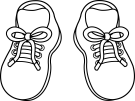              They are all EVENThey all end in 0 or 2 or 4 or 6 or 81/2 Count in fives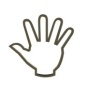 They all end in 0 or 51/2 Count in 10s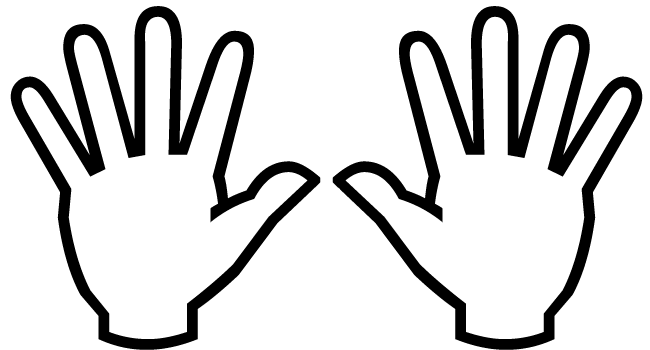 They all end in 01/3 One more or less     1 less than              1 more than1/4 Numbers as objects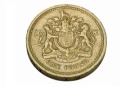 Max has MORE than AnnMax has the MOSTAnn has LESS than MaxAnn has the LEAST1/5 Numbers in figures and words 1/6 Mathematical statements involving (+)         (-) and (=)We read:   3 added to 4 makes 7 We write: 3   +   4    =   7                                                     We read: 7 subtract 3 makes 4We write: 7     -     3   =   41/7 Number bonds1 + 9 = 10     OR     9 + 1 = 10 10 – 1 = 9     OR     10 – 9 = 12 + 8 = 10     OR     8 + 2 = 10 10 – 2 = 8     OR     10 – 8 = 23 + 7 = 10     OR     7 + 3 = 10 10 – 3 = 7     OR     10 – 7 = 34 + 6 = 10     OR     6 + 4 = 10 10 – 4 = 6     OR     10 – 6 = 45 + 5 = 10     10 – 5 = 5    1/8 Addition and subtractionAdditionExample:  8   +   6         = 8 +  2      4         =    10   +   4         =         14                            + SubtractionExample:  13    -    5            13   -  3     2          =     10    -   2          =           81/9 Addition & subtraction problems3 balloons and 4 balloons make 7 balloons+         =                        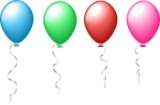 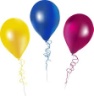 We can write:  3 + 4 = 77 balloons and 3 balloons burst leaves 4 balloonsWe can write: 7     -     3   =   4NOTICE        7     - 3  =  4               3 + 41/10 Multiplication and divisionA gardener sows some bean seeds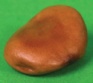 How many seeds did he plant?Answer: 3 x 5 = 15         or 5 x 3 = 15The gardener planted 15 seeds in 3 rows. How many seeds in each row?Answer: 15 ÷ 3 = 51/11 Recognise and name a halfWe write: Split into two equal parts          YES                   NO!!!!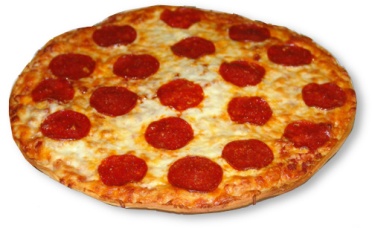 1/12 Recognise and name a quarterWe write: 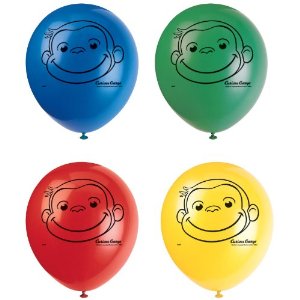 1/13 Measuresmass/weightcapacity/volume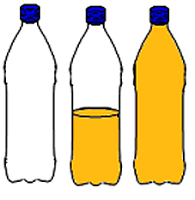 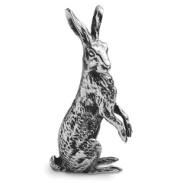 time       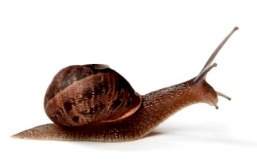 length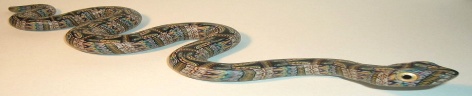 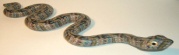 1/14 Measuring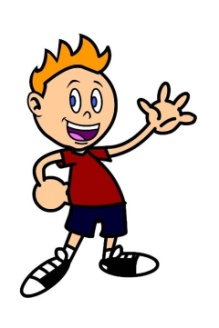 mass/weight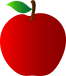 weight of an apple – grams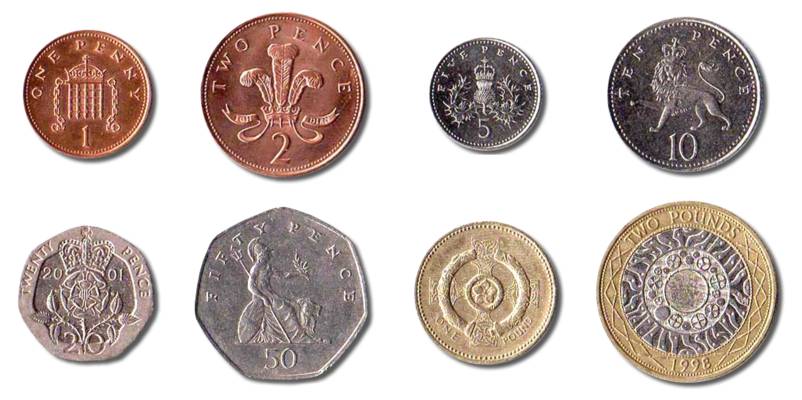 weight of a boy - kilograms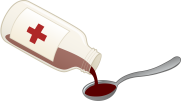 capacity/volume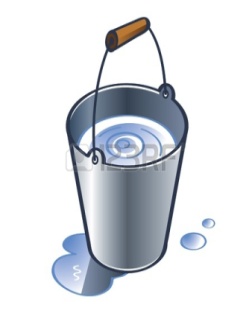 medicine spoon - millilitres bucket of water – litrestime 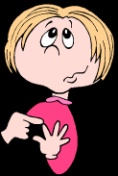 count to 20 – seconds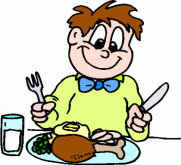 eat your dinner – minutes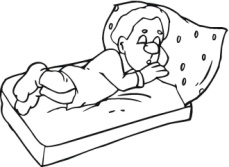 sleep - hours Length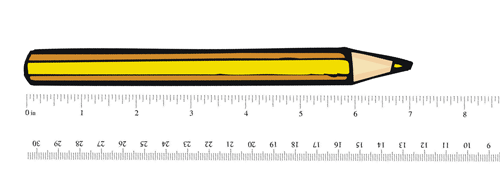 A pencil – centimetres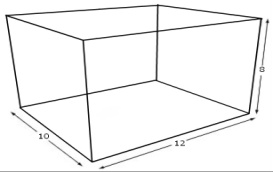 The school hall – metresRoad distance– kilometres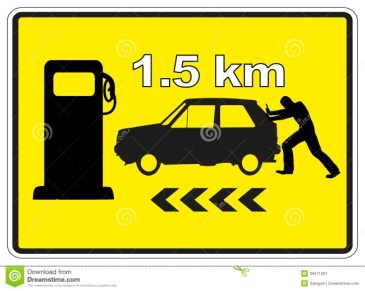 1/15 Value of coins 1p           2p           5p         10p20p        50p         £1         £21/15 Value of notes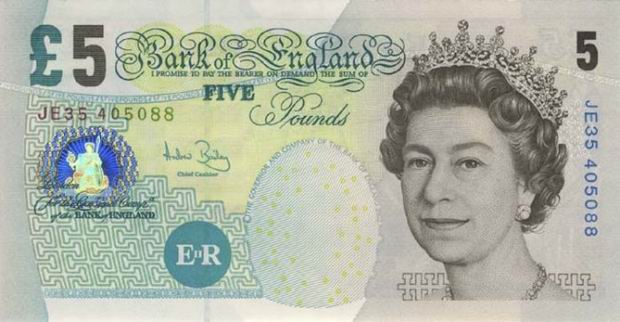 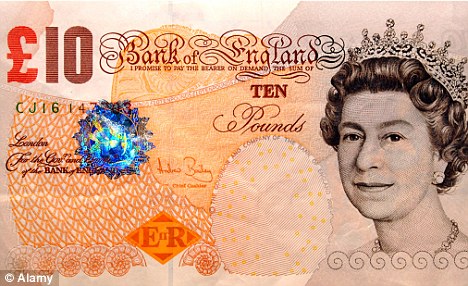 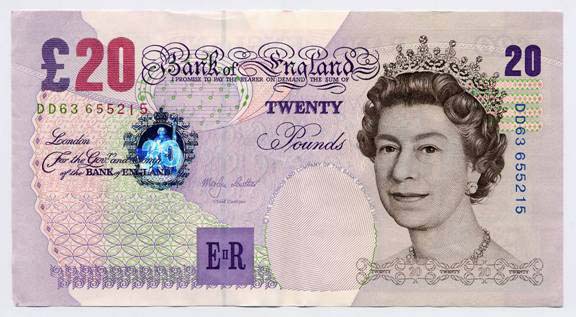 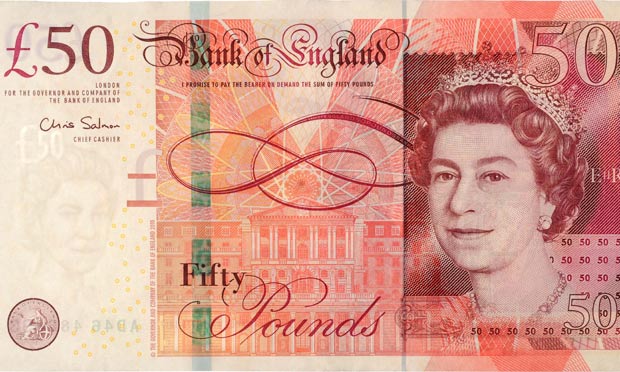 1/16 Sequence events1/17 Dates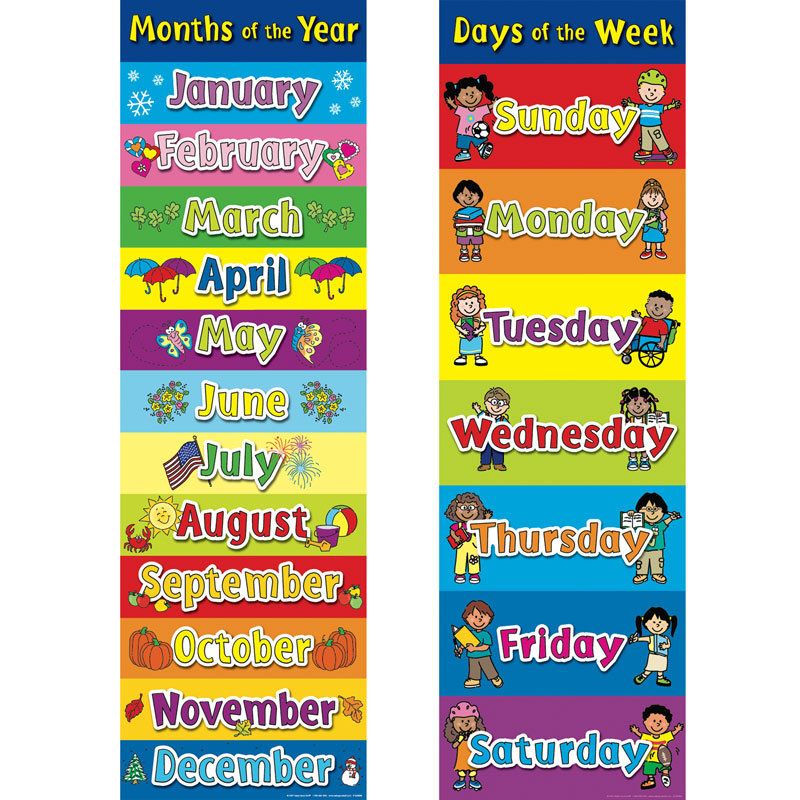 To write the dateToday is Thursday 3rd April 20201/18 Tell the timeThe long pointer is called the MINUTE hand.The short pointer is called the HOUR handWhen the long pointer is on 12, we say o’clock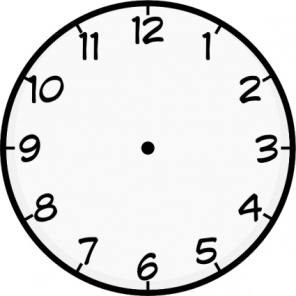        8 o’clock                          3 o’clockWhen the long pointer is on 6, we say ‘half past’      Half past 2                    Half past 91/19 Recognise 2D shapesRectangleSquareTriangleCircle1/19 Recognise 3D shapesCuboidCubePyramid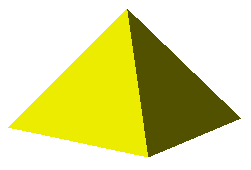 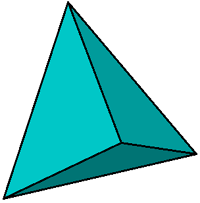 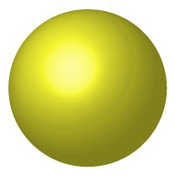 Sphere1/20 Position, direction and movementPositionWhat shape is above the cuboid?Answer: circleWhat shape is below/under the blue triangle?Answer: yellow triangleWhat shape is right of the green pentagon?Answer: sphereWhat shape is left of the circle?Answer: squareDirectionForward    Backward    Turn right    Turn leftMovementANTICLOCKWISE               CLOCKWISE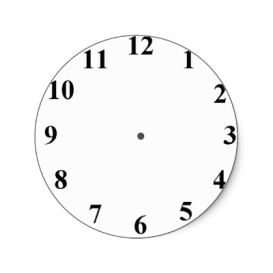 Clockwise (1 right angle)  or ¼ turn Clockwise(2 right angles)    or ½  turnClockwise(3 right angles)    or ¾  turn1234567891011121314151617181920212223242526272829303132333435363738394041424344454647484950515253545556575859606162636465666768697071727374757677787980818283848586878889909192939495969798991001234567891011121314151617181920212223242526272829303132333435363738394041424344454647484950123456789101112131415161718192021222324252627282930313233343536373839404142434445464748495012345678910111213141516171819202122232425262728293031323334353637383940414243444546474849504562728291. Watched some TV  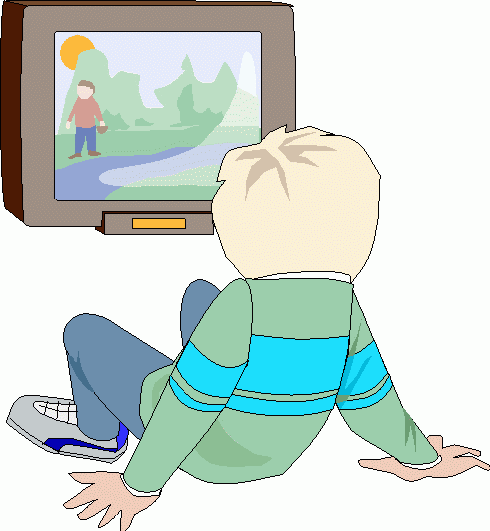 2. Came home from school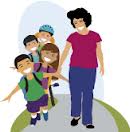 3. Brushed my teeth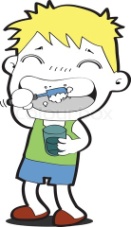 4. Went to bed 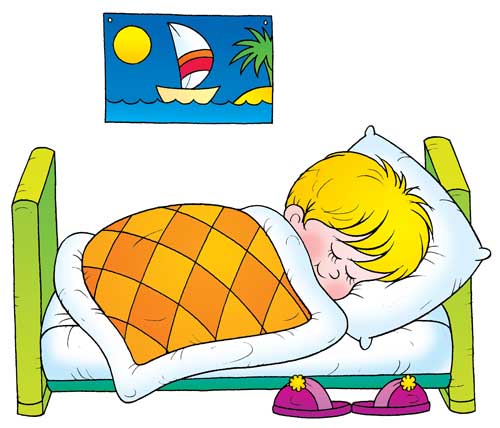 5. Had my tea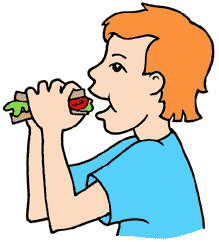 6. Did my homework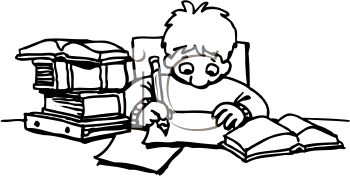 